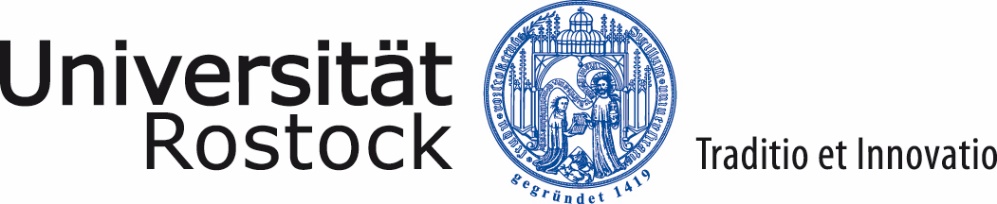 Diploma SupplementThis Diploma Supplement model was developed by the European Commission, Council of Europe and UNESCO/CEPES. The purpose of the supplement is to provide sufficient independent data to improve the international ‘transparency’ and fair academic and professional recognition of qualifications (diplomas, degrees, certificates etc.). It is designed to provide a description of the nature, level, context, content and status of the studies that were pursued and successfully completed by the individual named on the original qualification to which this supplement is appended. It should be free from any value judgements, equivalence statements or suggestions about recognition. Information in all eight sections should be provided. Where information is not provided, an explanation should give the reason why.1.	Information identifying the holder of the qualification1.1	Family name / 1.2 First nameXXX1.3	Date of birthXXX1.4	Student ID number or code (if applicable)XXX2.	Information identifying the qualification 2.1	Name of qualification (full, abbreviated; in original language)Bachelor of Science – B.Sc. or Bachelor of Arts – B.A. Title conferred (full, abbreviated; in original language)n. a.2.2	Main field(s) of study for the qualification…2.3	Name of awarding institution (in original language)Universität Rostock, [Name der Fakultät], GermanyStatus (type / control) (in original language)University/State Institution2.4	Institution administering studies (in original language)see 2.3Status (type / control) (in original language)see 2.32.5	Language(s) of instruction / examinationGerman, some modules in English 3.	Information on the level and duration of the qualification3.1	Level of the qualificationBachelor’s degree, first academic degree3.2	Official length of programme in credits and/or yearsThree years (180 Credit Points, workload 900 hours/semester)3.3	Access requirement(s)General or Specialized Higher Education Entrance Qualification (Abitur), cf. sect. 8.7, or foreign equivalent. For foreign students good knowledge of German (at least level B2 of the Common European Framework of Reference for Languages or equivalent)4.	Information on the programme completed and the results obtained4.1	Mode of studyFull time4.2	Programme learning outcomes	[Beschreibung der Lernergebnisse des Studiengangs]4.3	Programme details, individual credits gained and grades/marks obtainedSee Transcript of Records and certificate of Examination for list of modules including grades and topic and grading of the bachelor’s thesis.4.4	Grading system and, if available, grade distribution tableFor general grading scheme see 8.64.5	Overall classification of the qualification (in original language)For the Bachelor´s examination a final grade is calculated. The overall grade is calculated by averaging the grades of all graded modules and the Bachelor’s thesis. In this averaging process, the specific module grades and the grade of the Bachelor´s thesis are weighted with the corresponding credit points. At the student’s own option, [Number] compulsory elective module up to [Number] credit points may be disregarded in the calculation of the final grade. All in all, the sum of disregarded modules and modules not graded must not exceed [Number] credit points.XXX (final grade)XXX (ECTS-Grade)5.	Information on the function of the qualification5.1	Access to further studiesEntitles for application for master courses/graduate studies.5.2	Access to a regulated profession (if applicable)n. a.6.	Additional information6.1	Additional information…6.2	Further information sourcesAbout the university: 	https://www.uni-rostock.deAbout the studies: 	XXXAbout national institutions see paragraph 8.8Zusätzlicher Textbaustein bei erfolgreichem Durchlaufen des Verfahrens der internen Akkreditierung:As a university, the University of Rostock is authorised for the purposes of «system accreditation». An internal certification system is used by the university for most accreditation procedures. The [bachelor/master] course [Name des Studiengangs] successfully underwent the process of internal accreditation. For more information on the accreditation of the course of studies, see the web page of the internal accreditation of the University of Rostock: https://www.hqe.uni-rostock.de/akkreditierungevaluation/akkreditierte-studiengaenge/liste-der-akkreditierten-studiengaenge/7.	CertificationThis Diploma Supplement refers to the following original documents:Degree award certificate issued on [Date]Diploma/Degree/Certificate awarded on [Date]Transcript of Records issued on [Date]Rostock, [Date]	(Official Stamp/Seal)Chairman Examination Committee8.	National higher education systemThe information on the national higher education system on the following pages provides a context for the qualification and the type of higher education that awarded it.8. INFORMATION ON THE GERMAN HIGHER EDUCATION SYSTEM8.1	Types of Institutions and Institutional StatusHigher education (HE) studies in Germany are offered at three types of Higher Education Institutions (HEI).- Universitäten (Universities) including various specialised institutions, offer the whole range of academic disciplines. In the German tradition, universities focus in particular on basic research so that advanced stages of study have mainly theoretical orientation and research-oriented components.- Fachhochschulen (FH)/Hochschulen für Angewandte Wissenschaften (HAW) (Universities of Applied Sciences, UAS) concentrate their study programmes in engineering and other technical disciplines, business-related studies, social work, and design areas. The common mission of applied research and development implies an application-oriented focus of studies, which includes integrated and supervised work assignments in industry, enterprises or other relevant institutions.- Kunst- und Musikhochschulen (Universities of Art/Music) offer studies for artistic careers in fine arts, performing arts and music; in such fields as directing, production, writing in theatre, film, and other media; and in a variety of design areas, architecture, media and communication.Higher Education Institutions are either state or state-recognised institutions. In their operations, including the organisation of studies and the designation and award of degrees, they are both subject to higher education legislation.8.2	Types of Programmes and Degrees AwardedStudies in all three types of institutions have traditionally been offered in integrated "long" (one-tier) programmes leading to Diplom- or Magister Artium degrees or completed by a Staatsprüfung (State Examination).Within the framework of the Bologna-Process one-tier study programmes are successively being replaced by a two-tier study system. Since 1998, two-tier degrees (Bachelor’s and Master’s) have been introduced in almost all study programmes. This change is designed to enlarge variety and flexibility for students in planning and pursuing educational objectives; it also enhances international compatibility of studies.The German Qualifications Framework for Higher Education Qualifications (HQR) describes the qualification levels as well as the resulting qualifications and competences of the graduates. The three levels of the HQR correspond to the levels 6, 7 and 8 of the German Qualifications Framework for Lifelong Learning and the European Qualifications Framework for Lifelong Learning. For details cf. Sec. 8.4.1, 8.4.2, and 8.4.3 respectively. Table 1 provides a synoptic summary.8.3	Approval/Accreditation of Programmes and DegreesTo ensure quality and comparability of qualifications, the organisation of studies and general degree requirements have to conform to principles and regulations established by the Standing Conference of the Ministers of Education and Cultural Affairs of the Länder in the Federal Republic of Germany (KMK). In 1999, a system of accreditation for Bachelor’s and Master’s programmes has become operational. All new programmes have to be accredited under this scheme; after a successful accreditation they receive the seal of the Accreditation Council. Table 1: Institutions, Programmes and Degrees in German Higher Education 8.4	Organisation and Structure of StudiesThe following programmes apply to all three types of institutions. Bachelor’s and Master’s study programmes may be studied consecutively, at various higher education institutions, at different types of higher education institutions and with phases of professional work between the first and the second qualification. The organisation of the study programmes makes use of modular components and of the European Credit Transfer and Accumulation System (ECTS) with 30 credits corresponding to one semester.8.4.1	BachelorBachelor’s degree programmes lay the academic foundations, provide methodological competences and include skills related to the professional field. The Bachelor’s degree is awarded after 3 to 4 years. The Bachelor’s degree programme includes a thesis requirement. Study programmes leading to the Bachelor’s degree must be accredited according to the Interstate study accreditation treaty. First degree programmes (Bachelor) lead to Bachelor of Arts (B.A.), Bachelor of Science (B.Sc.), Bachelor of Engineering (B.Eng.), Bachelor of Laws (LL.B.), Bachelor of Fine Arts (B.F.A.), Bachelor of Music (B.Mus.) or Bachelor of Education (B.Ed.).The Bachelor’s degree corresponds to level 6 of the German Qualifications Framework/ European Qualifications Framework.MasterMaster is the second degree after another 1 to 2 years. Master’s programmes may be differentiated by the profile types “practice-oriented” and “research-oriented”. Higher Education Institutions define the profile. The Master’s degree programme includes a thesis requirement. Study programmes leading to the Master’s degree must be accredited according to the Interstate study accreditation treaty.Second degree programmes (Master) lead to Master of Arts (M.A.), Master of Science (M.Sc.), Master of Engineering (M.Eng.), Master of Laws (L.L.M.), Master of Fine Arts (M.F.A.), Master of Music (M.Mus.) or Master of Education (M.Ed.). Master´s programmes which are designed for continuing education may carry other designations (e.g. MBA).The Master’s degree corresponds to level 7 of the German Qualifications Framework/ European Qualifications Framework.Integrated "Long" Programmes (One-Tier): Diplom degrees, Magister Artium, StaatsprüfungAn integrated study programme is either mono-disciplinary (Diplom degrees, most programmes completed by a Staatsprüfung) or comprises a combination of either two major or one major and two minor fields (Magister Artium). The first stage (1.5 to 2 years) focuses on broad orientations and foundations of the field(s) of study. An Intermediate Examination (Diplom-Vorprüfung for Diplom degrees; Zwischenprüfung or credit requirements for the Magister Artium) is prerequisite to enter the second stage of advanced studies and specialisations. Degree requirements include submission of a thesis (up to 6 months duration) and comprehensive final written and oral examinations. Similar regulations apply to studies leading to a Staatsprüfung. The level of qualification is equivalent to the Master’s level.- Integrated studies at Universitäten (U) last 4 to 5 years (Diplom degree, Magister Artium) or 3.5 to 6.5 years (Staatsprüfung). The Diplom degree is awarded in engineering disciplines, the natural sciences as well as economics and business. In the humanities, the corresponding degree is usually the Magister Artium (M.A.). In the social sciences, the practice varies as a matter of institutional traditions. Studies preparing for the legal, medical and pharmaceutical professions are completed by a Staatsprüfung. This applies also to studies preparing for teaching professions of some Länder.The three qualifications (Diplom, Magister Artium and Staatsprüfung) are academically equivalent and correspond to level 7 of the German Qualifications Framework/European Qualifications Framework.They qualify to apply for admission to doctoral studies. Further prerequisites for admission may be defined by the Higher Education Institution, cf. Sec. 8.5.- Integrated studies at Fachhochschulen (FH)/Hochschulen für Angewandte Wissenschaften (HAW) (Universities of Applied Sciences, UAS) last 4 years and lead to a Diplom (FH) degree which corresponds to level 6 of the German Qualifications Framework/European Qualifications Framework.Qualified graduates of FH/HAW/UAS may apply for admission to doctoral studies at doctorate-granting institutions, cf. Sec. 8.5.- Studies at Kunst- and Musikhochschulen (Universities of Art/Music etc.) are more diverse in their organisation, depending on the field and individual objectives. In addition to Diplom/Magister degrees, the integrated study programme awards include certificates and certified examinations for specialised areas and professional purposes.DoctorateUniversities as well as specialised institutions of university standing, some of the FH/HAW/UAS and some Universities of Art/Music are doctorate-granting institutions. Formal prerequisite for admission to doctoral work is a qualified Master’s degree (UAS and U), a Magister degree, a Diplom, a Staatsprüfung, or a foreign equivalent. Comparable degrees from universities of art and music can in exceptional cases (study programmes such as music theory, musicology, pedagogy of arts and music, media studies) also formally qualify for doctoral work. Particularly qualified holders of a Bachelor’s degree or a Diplom (FH) degree may also be admitted to doctoral studies without acquisition of a further degree by means of a procedure to determine their aptitude. The universities respectively the doctorate-granting institutions regulate entry to a doctorate as well as the structure of the procedure to determine aptitude. Admission further requires the acceptance of the Dissertation research project by a professor as a supervisor. The doctoral degree corresponds to level 8 of the German Qualifications Framework/ European Qualifications Framework.Grading SchemeThe grading scheme in Germany usually comprises five levels (with numerical equivalents; intermediate grades may be given): "Sehr Gut" (1) = Very Good; "Gut" (2) = Good; "Befriedigend" (3) = Satisfactory; "Ausreichend" (4) = Sufficient; "Nicht ausreichend" (5) = Non-Sufficient/Fail. The minimum passing grade is "Ausreichend" (4). Verbal designations of grades may vary in some cases and for doctoral degrees.In addition, grade distribution tables as described in the ECTS Users’ Guide are used to indicate the relative distribution of grades within a reference group.Access to Higher EducationThe General Higher Education Entrance Qualification (Allgemeine Hochschulreife, Abitur) after 12 to 13 years of schooling allows for admission to all higher educational studies. Specialised variants (Fachgebundene Hochschulreife) allow for admission at Fachhochschulen (FH)/Hochschulen für Angewandte Wissenschaften (HAW) (UAS), universities and equivalent higher education institutions, but only in particular disciplines. Access to study programmes at Fachhochschulen (FH)/Hochschulen für Angewandte Wissenschaften (HAW) (UAS) is also possible with a Fachhochschulreife, which can usually be acquired after 12 years of schooling. Admission to study programmes at Universities of Art/Music and comparable study programmes at other higher education institutions as well as admission to a study programme in sports may be based on other or additional evidence demonstrating individual aptitude.Applicants with  a qualification in vocational education and training but without a school-based higher education entrance qualification are entitled to a general higher education entrance qualification and thus to access to all study programmes, provided they have obtained advanced further training certificates in particular state-regulated vocational fields (e.g. Meister/Meisterin im Handwerk, Industriemeister/in, Fachwirt/in (IHK), Betriebswirt/in (IHK) und (HWK), staatlich gebrüfte/r Techniker/in, staatlich geprüfte/r Betriebswirt/in, staatlich geprüfte/r Gestalter/in, staatlich geprüfte/r Erzieher/in). Vocationally qualified applicants can obtain a Fachgebundene Hochschulreife after completing a state-regulated vocational education of at least two years’ duration plus professional practice of normally at least three years’ duration, after having successfully passed an aptitude test at a higher education institution or other state institution; the aptitude test may be replaced by successfully completed trial studies of at least one year’s duration. Higher Education Institutions may in certain cases apply additional admission procedures. National Sources of InformationKultusministerkonferenz (KMK) [Standing Conference of the Ministers of Education and Cultural Affairs of the Länder in the Federal Republic of Germany]; Graurheindorfer Str. 157, D-53117 Bonn; Phone: +49[0]228/501-0; www.kmk.org; E-Mail: hochschulen@kmk.org Central Office for Foreign Education (ZAB) as German NARIC; www.kmk.org; 
E-Mail: zab@kmk.orgGerman information office of the Länder in the EURYDICE Network, providing the national dossier on the education system; www.kmk.org; E-Mail: Eurydice@kmk.org Hochschulrektorenkonferenz (HRK) [German Rectors’ Conference]; Leipziger Platz 11, D-10117 Berlin, Phone: +49 30 206292-11; www.hrk.de; E-Mail: post@hrk.de"Higher Education Compass" of the German Rectors’ Conference features comprehensive information on institutions, programmes of study, etc. (www.higher-education-compass.de)